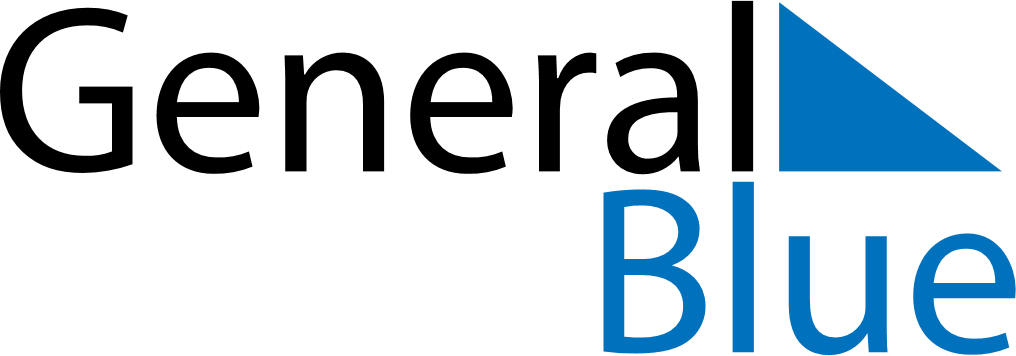 March 2026March 2026March 2026March 2026San MarinoSan MarinoSan MarinoMondayTuesdayWednesdayThursdayFridaySaturdaySaturdaySunday12345677891011121314141516171819202121222324252627282829Anniversary of the Arengo3031